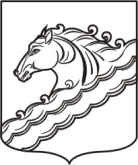 АДМИНИСТРАЦИЯ РЯЗАНСКОГО СЕЛЬСКОГО ПОСЕЛЕНИЯБЕЛОРЕЧЕНСКОГО РАЙОНА ПОСТАНОВЛЕНИЕот 10.04.2024 										№  42станица РязанскаяВ целях обеспечения пожарной безопасности, предупреждения чрезвычайных ситуаций, связанных с пожарами, предоставляющих угрозу безопасности населения Рязанского сельского поселения Белореченского района, повышением пожарной безопасности в соответствии с Федеральным законом от 6 октября 2003 года №131-ФЗ  «Об  общих  принципах  организации местного самоуправления в Российской Федерации», Федеральным законом от 21 декабря 1994 года № 69-ФЗ «О пожарной безопасности», приказом МЧС России от 18 июня 2003 года №313  «Об утверждении правил пожарной безопасности в Российской Федерации» (ППБ 01-03)», Законом Краснодарского краяот 31 марта 2000 года № 250- КЗ «О пожарной безопасности в Краснодарском крае», руководствуясь статьей 32  Устава  Рязанского сельского  поселения  Белореченского района, п о с т а н о в л я ю:1. Ввести на территории Рязанского сельского  поселения  Белореченского района (далее - сельское поселение) особый противопожарный режим с 10 апреля 2024 года.2. Руководителям предприятий, организаций и учреждений, независимо от форм собственности, расположенных на территории  сельского поселения (далее – организации), гражданам, проживающим и находящимся на территории сельского поселения, на период действия особого противопожарного режима:2.1. Запретить:2.1.1. Палы травы, сжигание мусора и отходов, разведение костров на территории сельского поселения.2.1.2. Проведение пожароопасных работ (за исключением специально определенных участков, согласованных в установленном порядке),  топку печей,  кухонных очагов и котельных установок, работающих на твердом топливе, сжигание отходов и тары.2.2. Постоянно проводить очистку территорий объектов и внутридворовых площадок от сгораемых материалов и сухой травы.2.3. Привести в исправное состояние внутриобъектовое противопожарное  водоснабжение, создать запасы воды и первичных средств пожаротушения.2.4. Привести в готовность для целей пожаротушения имеющуюся водовозную, поливочную и землеройную технику, обеспечить ее водительским составом и горюче-смазочными материалами.3. Рекомендовать:3.1. Участковому уполномоченному милиции ОВД по Белореченскому району В.А.Шмыгленко:3.1.1. Усилить контроль за соблюдением противопожарного режима на территории сельского поселения.3.1.2. Обеспечить расследование всех случаев возникновения пожаров с привлечением виновных лиц к ответственности в соответствии с действующим законодательством.3.3. Заведующей отделением № 13 ГБУСОКК «Белореченский КЦСОН» А.В.Мамедовой организовать обходы жилых помещений граждан, являющихся клиентами отделения.3.4. Председателям комитетов ТОС Рязанского сельского поселения организовать проведение разъяснительной работы по вопросам обеспечения пожарной безопасности населения.          4. Директору ООО МУП РСП БР «Рязанское» Т.С.Гиш обеспечить бесперебойную подачу воды в системе водоснабжения сельского поселения и поддерживать в исправном состоянии пожарные гидранты.5. Общему отделу администрации Рязанского сельского поселения (Е.В.Шиманчук) обнародовать настоящее постановление в установленном порядке.6. Контроль за исполнением распоряжения возложить на заместителя главы администрации Рязанского сельского поселения Ю.В.Жгулеву.7. Настоящее постановление вступает в силу со дня официального обнародования. ГлаваРязанского сельского поселенияБелореченского района                   					А.П.БригидинОб установлении особого противопожарного режима на территории Рязанского сельского поселения Белореченского района 